Federacja Regionów i Komisji Zakładowych                              `80                                           Przewodniczący  Komisji Krajowej Federacji  `80 50-368 Wrocław                                   dr Zbigniew Półtorak ul. Chałubińskiego 6a    Tel/Fax.(071) 7841145            gsm 604465806                   http : //  www.federacjasolid80.pl  L.dz 37/ KKFRiKZ S’80/14                                                         Wrocław, dnia 16 stycznia 2014 r.                                                       Rzecznik Praw Obywatelskich                                                         Aleja Solidarności 77                                                         00 – 090 Warszawa       Komisja Krajowa Federacji  `80 wnosi o skierowanie do Trybunału Konstytucyjnego wniosku o zbadanie, czy wprowadzone przepisy na mocy ustawy z dnia 17 grudnia 1998 r. o emeryturach i rentach z Funduszu Ubezpieczeń Społecznych naruszają konstytucyjną zasadę równości i sprawiedliwości społecznej, gdyż ustawodawca nie traktuje równo wszystkich branż w procesie stopniowej likwidacji przywilejów branżowych i przyjął  w ustawodawstwie z 2012 roku preferencyjne rozwiązania dla tzw. służb mundurowych, których pracownikom już zatrudnionym zapewniono w wprowadzonych  uregulowaniach prawnych uprawnienia emerytalne pozwalające przechodzić im na emerytury mężczyznom w wieku 60 lat i kobietom 55 lat, wszystkim tym, którzy wcześniej mieli prawo do skorzystania  takich uprawnień po osiągnięciu przywołanej cezury wiekowej.. .     Takich uprawnień nie zapewniono jednak pracownikom innych zawodów po wejściu w życie przepisów ustawy z dnia 17 grudnia 1998 r. o emeryturach i rentach z Funduszu Ubezpieczeń Społecznych. W przywołanym stanie utracili oni nabyte wcześniej uprawnienia, mimo, że byli zatrudnieni w zawodach uznanych w poprzednim systemie prawnym za pracujących w szczególnych warunkach przed wejściem ustawy o emeryturach i rentach tj. przed dniem 1 stycznia 1999 r.    Powyższe dowodzi, że ustawodawca nie pozostawił przywołanych uprawnień pracownikom, którzy byli zatrudnieni przed wejściem w życie ustawy z dnia 17 grudnia 1998 r. o emeryturach i rentach z Funduszu Ubezpieczeń Społecznych, tak jak uczynił to ostatnio na rzecz funkcjonariuszy służb mundurowych. Tym samym przywołane uprawnienia przyznano funkcjonariuszom Policji, Państwowej Straży Pożarnej, Straży Granicznej ,Służby Więziennej, Agencji Wywiadu, Służby Kontrwywiadu Wojskowego i Służby Wywiadu Wojskowego oraz Agencji Bezpieczeństwa Wewnętrznego, , Centralnego Biura Antykorupcyjnego i Biura Ochrony Rządu.W opisanym stanie rzeczy ustawodawca nie wprowadził w ustawie z dnia 17 grudnia 1998 r. o emeryturach i rentach z Funduszu Ubezpieczeń Społecznych rozwiązań w ramach, których wdrożone przepisy ograniczałyby przywileje branżowe stopniowo w ramach zakreślonego okresu dostosowawczego nie pozbawiając przy tym zatrudnionych już praw nabytych w tym przedmiocie.      Tym samym przyjęte rozwiązania w ustawie z dnia 17 grudnia 1998 r. o emeryturach i rentach z Funduszu Ubezpieczeń Społecznych godzą w zasadę sprawiedliwości społecznej i powodują nierówne traktowanie obywateli.Tak wdrażane mechanizmy stopniowego, ale nierównego ograniczania przywilejów branżowych spowodowały utratę zaufania do państwa i jego systemu prawnego oraz nie 2zagwarantowały stabilizacji zawodowej zatrudnionym w warunkach szczególnych dla zdrowia. Nie można, bowiem w wdrażanym mechanizmie prawnym ograniczać przywilejów branżowych,  natychmiast jednym, a drugim wdrożyć okresy przejściowe i zastosować formułę praw nabytych i tym samym dzielić grupy zawodowe na uprzywilejowane i nieuprzywilejowane w takim stanie prawnym.     Ustawodawca ograniczając przywileje branżowe z chwilą wejścia w życie ustawy z dnia 17 grudnia 1998 r. o emeryturach i rentach z Funduszu Ubezpieczeń Społecznych złamał przekonanie wielu grup pracowniczych odnośnie gwarantowanego poprzednio zabezpieczenia emerytalnego, stwarzającego możliwości wcześniejszego przejścia na emerytury, co było często przesłanką podejmowania pracy w takich uprawnionych zawodach. Dlatego, pracownicy zatrudnieni w warunkach uznawanych za szkodliwe dla zdrowia godzili się na nie, mając na uwadze, iż jest to cena za możliwość  wcześniejszego przejścia na emeryturę. Powyższe dowodzi, że ustawodawca tej okoliczności nie wziął pod uwagę. . W świetle powyższego porażającym jest, że ustawodawca w ustawie z dnia 17 grudnia 1998 r. o emeryturach i rentach z Funduszu Ubezpieczeń Społecznych nie zastosował wobec wielu grup zawodowych okresu przejściowego vacatio legis dla korzystających w poprzednim systemie prawnym z przywilejów branżowych.     Ponieważ sprawiedliwość społeczna jest immanentną cechą konstytucyjnej zasady równości, to jest bezspornym, że w opisanym stanie prawnym zabrakło ustawodawcy wymaganego w takich sytuacjach podejścia odnośnie równego traktowania pracowników w wdrażanym mechanizmie ograniczania przywilejów branżowych. Stan taki daje w odczuciu Komisji Krajowej Federacji  `80 rękojmię do pozytywnego orzeczenia Trybunału Konstytucyjnego w przedmiotowej sprawie i dlatego związek nasz oczekuje, że Rzecznik Praw Obywatelskich wystąpi w przywołanym przedmiocie na rzecz interesu publicznego do Trybunału Konstytucyjnego, aby w przyszłości nie dochodziło do dyskryminacji tak wielu grup zawodowych w wprowadzanych rozwiązaniach legislacyjnych.   Jak już wykazano dokonywanie zmian przepisów dotychczas obowiązujących poprzez wdrażanie nowych rozwiązań ograniczających przywileje grup zawodowych powinna być dokonywane poprzez zastosowanie norm przejściowych i okresu vacatio legis, gdyż tylko taki mechanizm pozwala osobom objetym takimi zmianami prawa i grupom społeczno-zawodowym na możliwość stopniowego przystosowania się do nowej sytuacji prawnej negatywnie im skutkującej. W związku z powyższym oczywistym jest, że wejście w życie z dniem 1 stycznia 2013 roku przepisów ustawy z dnia 11 maja 2012 r. o zmianie ustawy o emeryturach i rentach z Funduszu Ubezpieczeń Społecznych oraz niektórych innych ustaw ( Dz. U. z dnia 6 czerwca 2012 r., poz. 637) dowodzi nierównego traktowania przez ustawodawcę regulacji z zakresu między innymi zaopatrzenia emerytalnego.     Powyższe rozwiązanie dowodzą, że idea państwa prawa musi kierować się podstawowymi dla takiego systemu zasadami równości i sprawiedliwości społecznej, które w opisanym stanie rzeczy zostały w naszej ocenie rażąco naruszone. Dlatego rolą Trybunału Konstytucyjnego jest przywrócenie tych zasad i ich skutków dla dotkniętych wadliwością opisanego prawa pracowników wielu branż. Należy, zatem oczekiwać przywrócenia uprawnień nabytych dla wszystkich, którzy uzyskali je przed wdrożeniem przywołanych zmian ujętych w przepisach ustawy z dnia 17 grudnia 1998 r. o emeryturach i rentach z Funduszu Ubezpieczeń Społecznych, o co Komisja Krajowa Federacji  `80 wnosi. PISMOW załączeniu, my – niżej podpisani pracownicy PKP PLK S.A. w Szczecinie – przedkładamy wniosek o podjęcie działań mających na celu zbadanie konstytucyjności przepisów ustawy z dnia 17 grudnia 1998 r. o emeryturach i rentach z Funduszu Ubezpieczeń Społecznych.Nadto, załączamy listy poparcia naszego wniosku podpisane przez 373 pracowników zatrudnionych w różnych spółkach PKP, którzy podobnie jak wnioskodawcy, zostali zatrudnieni na PKP przed wejściem ustawy o emeryturach i rentach tj. przed dniem 1 stycznia 1999 r.Załączniki:1.    Wniosek z dnia 14.10.20132.    Listy poparcia – 46 stron———— ———— ———— ———— ———— ———— ———— ———— ———— ———— ———— ————Rzecznik Praw ObywatelskichAleja Solidarności 77 00 – 090 WarszawaWnioskodawcy:1.            Jan Stefański2.            Zbigniew Jeznach3.            Michał KwiecieńWNIOSEKo podjęcie działań mających ną celu zbadanie konstytucyjności przepisów ustawy z dnia 17 grudnia 1998 r. o emeryturach-i rentach z Funduszu Ubezpieczeń SpołecznychMy, niżej podpisani pracownicy spółki PKP Polskie Linie Kolejowe w Szczecinie w oparciu o przepis art. 8, art. 9 oraz art. 16 ust. 2 pkt 2 ustawy z dnia 15 lipca 1987 r. o Rzeczniku Praw Obywatelskich wnosimy o podjęcie sprawy poprzez:1.     zbadanie przepisów ustaw emerytalnych dotyczących pracowników kolei;2.   porównanie w/w przepisów z regulacjami’ ustawowymi dotyczącymi innych dotychczas tzw. uprzywilejowanych grup zawodowych, w tym przede wszystkim pracowników służb mundurowych;3.  ustalenie czy istniejące regulacje emerytalne dotyczące pracowników kolei pozostają w zgodzie z zasadami sprawiedliwości społecznej, równości i podjęcie działań mających na celu zmianę przepisów ustawowych w takim zakresie, w jakim są sprzeczne z zasadami konstytucyjnymi;4.    skierowanie sprawy do właściwych organów w celu podjęcia przez nie odpowiednich kroków prawnych mających na celu dokonanie zmian przepisów ustaw emerytalnych, które godzą w zasady konstytucyjne (sprawiedliwości społecznej, równości) w świetle unormowań ustawowych dotyczących pozostałych tzw. uprzywilejowanych grup zawodowych, w tym podjęcie działań mających na celu zbadanie konstytucyjności przepisów ustawy z dnia ustawy z dnia 17 grudnia 1998 r. o emeryturach i rentach z Funduszu Ubezpieczeń Społecznych.UzasadnienieObecnie uprawnienia emerytalne i rentowe pracowników kolejowych reguluje przede wszystkim ustawa o emeryturach i rentach z Funduszu Ubezpieczeń Społecznych, która weszła w życie 1 stycznia 1999 r. oraz ustawa o emeryturach pomostowych z dnia 19 grudnia 2008 r. Ustawodawca mając na celu stopniową likwidację istniejących odrębności i przywilejów branżowych zróżnicował w przedmiocie uprawnień emerytalnych sytuację prawną dla naszej kategorii zawodowej. Jak podano w uzasadnieniu projektu ustawy o emeryturach i rentach z Funduszu Ubezpieczeń Społecznych celem ustawodawcy było stworzenie stabilnego systemu emerytalno – rentowego w warunkach niekorzystnych trendów demograficznych, prowadzących do wzrostu liczby świadczeniobiorców przy jednoczesnym spadku liczby osób płacących składki na ubezpieczenia społeczne. Założenia ustawy nie są kwestionowane. Zrozumiałe jest dążenie ustawodawcy do stworzenia jednolitego systemu emerytalno – rentowego. Nie może jednak ujść uwadze, iż założeniem ustawodawcy była również stopniowa likwidacja istniejących odrębności i przywilejów branżowych, co miało dotyczyć wszystkich tzw. uprzywilejowanych grup zawodowych. Tymczasem, wbrew założeniom ustawodawcy, proces ujednolicania systemu emerytalno – rentowego nie przebiega równomiernie i faworyzuje kilka branż zawodowych kosztem innych, co ma przełożenie na regulacje ustawowe i co budzi w sposób oczywisty sprzeciw i poczucie niesprawiedliwości społecznej. I tak, z analizy obecnego stanu prawnego systemu emerytalnego odnoszącego się do uprawnień emerytalnych poszczególnych „uprzywilejowanych” grup zawodowych wynika, iż w stosunku do kolejarzy zastosowano jedne z najbardziej radykalnych rozwiązań. Dla porównania należy wskazać, iż zmiany ustawowe zmierzające do wydłużenia aktywności zawodowej żołnierzy zawodowych oraz funkcjonariuszy 10 formacji: policji, Agencji Bezpieczeństwa Wewnętrznego, Agencji Wywiadu, Służby Kontrwywiadu Wojskowego, Służby Wywiadu Wojskowego, Centralnego Biura Antykorupcyjnego, Straży Granicznej, Biura Ochrony Rządu, Państwowej Straży Pożarnej i Służby Więziennej uchwalono dopiero w tym roku. Co więcej, nowy system emerytalny objął osoby, które wstąpiły do służby po wejściu w życie nowych przepisów. Taka regulacja ustawowa nie budziłaby kontrowersji gdyby nie fakt, iż podobnych zasad nie wprowadzono 14 lat temu reformując przepisy emerytalne dotyczące kolejarzy. Środowisko kolejarzy ma głębokie poczucie krzywdy, bowiem w stosunku do niego nie wprowadzono regulacji, iż ustawa ograniczająca przywileje emerytalne będzie miała zastosowanie dopiero wobec osób, które rozpoczną pracę na kolei po wejściu w życie ustawy o emeryturach i rentach z Funduszu Ubezpieczeń Społecznych tj. po 1 stycznia 1999 r. Uprawnienia emerytalno- rentowe pracowników kolei były różnicowane kolejnymi aktami prawnymi ze względu na ich status prawny tj. datę nabycia prawa do świadczeń emerytalno – rentowych. Takie uregulowania budziły w środowisku kolejarzy sprzeciw, ale przekonanie ustawodawcy o ich zasadności i deklaracji, iż odbieranie przywilejów emerytalnych odniesie się do wszystkich branż zawodowych, niejako wymusiło na kolejarzach akceptację. Jednakże w/w deklaracje nie znalazły odzwierciedlenia w rzeczywistości. Skoro wobec służb mundurowych ustawodawca przyjął preferencyjne rozwiązania systemowe, to kolejarze domagają się wdrożenia ustawowo takich samych zasad w stosunku do nich tj. takiego uregulowania prawnego, które zapewniłoby osobom już pracującym na kolei w dniu wejścia w życie ustawy preferencyjne uprawnienia emerytalne polegające na możliwości przechodzenia na emeryturę w wieku 60 lat dla mężczyzn i 55 lat dla kobiet. Pracownicy Polskich Kolei Państwowych, mając na uwadze charakter służby na kolei, powinni mieć takie same uprawnienia jak funkcjonariusze służb mundurowych.Nie może zniknąć z pola widzenia, iż zastosowanie przez ustawodawcę diametralnie różnych rozwiązań w kwestii uprawnień emerytalnych w stosunku do dotychczas uprzywilejowanych grup zawodowych nie wynika z uzasadnionych przesłanek ekonomicznych. Oczywistym jest, iż można było w stosunku do służb mundurowych zastosować te same rozwiązania, co w przypadku kolejarzy, co z kolei miałoby realne przełożenie na poprawę finansów państwa. Ustawodawca postanowił jednak z przyczyn nieznanych pracownikom kolei na preferencyjne potraktowanie służb mundurowych. Wprawdzie ustawodawca ma dużą swobodę w kształtowaniu uprawnień emerytalnych obywateli, jednakże zgodnie z utrwalonym w orzecznictwie Trybunału Konstytucyjnego stanowiskiem, niekorzystne zmiany w sferze świadczeń socjalnych są dopuszczalne, jeżeli wynikają z uzasadnionych przesłanek ekonomicznych i nie naruszają zasad państwa prawa i zasad sprawiedliwości społecznej. Tymczasem dokonane przez ustawodawcę unormowania prawne odnośnie uprawnień pracowników służb mundurowych nie znajdują uzasadnienia z punktu widzenia ekonomii, a nadto prowadzą do nierównego traktowania obywateli i godzą w zasady sprawiedliwości społecznej. Co więcej, takie działania ustawodawcy są przejawem złamania zasady zaufania obywateli do państwa, a tym samym i prawa przez nie stanowionego oraz zasady bezpieczeństwa prawnego obywateli.Zasada zaufania obywateli do państwa wymaga, by nie stanowić norm prawnych, które nakazywałyby obciążenie obywateli bez jednoczesnego wprowadzenia zasad postępowania odpowiednio jasnych, umożliwiających dochodzenie przez obywateli swoich praw” (orzeczenie Trybunału Konstytucyjnego z 8.12.1992 r., K 3/92, OTK 1992, Nr 2, poz. 26, s. 86). Zasada ta zakłada, że skoro już rozpoczęte zostało określone przedsięwzięcie, a prawo przewidywało, że będzie ono realizowane w pewnym okresie, to obywatel powinien mieć pewność, że będzie mógł ten czas wykorzystać, chyba że zajdą sytuacje szczególne (wyrok Trybunału Konstytucyjnego z 25.4.2001 r., K 13/01, OTK 2001, Nr 4, poz. 81). Ponadto wymaga ona, „by zmiana prawa dotychczas obowiązującego, która pociąga za sobą niekorzystne skutki dla sytuacji prawnej podmiotów, dokonywana była zasadniczo z zastosowaniem techniki przepisów przejściowych, a co najmniej odpowiedniego vacatio legis. Stwarzają one bowiem zainteresowanym podmiotom możliwość przystosowania się do nowej sytuacji prawnej. Ustawodawca może z nich zrezygnować, decydując się na bezpośrednie (natychmiastowe) działanie nowego prawa – jeżeli przemawia za tym ważny interes publiczny, którego nie można wyważyć z interesem jednostki” (orzeczenie z 2.3.1992 r, K 9/92, OTK 1993, Nr 1, poz. 6, s. 69-70). Tymczasem pracownikom kolei nie dano czasu na przystosowanie się do nowej sytuacji prawnej, co miałoby miejsce, gdyby ustawę wydłużającą wiek emerytalny zastosowano do pracowników przyjmowanych do pracy na kolei po wejściu ustawy w życie, tak jak to uregulowano w tym roku wobec funkcjonariuszy mundurowych. Należy też zwrócić uwagę, iż ustawodawca ustawą z dnia 11 maja 2012 r. o zmianie ustawy o emeryturach i rentach z Funduszu Ubezpieczeń Społecznych oraz niektórych innych ustaw podniósł wprawdzie wiek emerytalny, ale wprowadził takie regulacje, iż zmiany będą następowały stopniowo; wiek emerytalny będzie podnoszony co trzy-miesiące o jeden miesiąc. Ustawodawca zastosował wobec obywateli okres dostosowawczy, natomiast w przypadku kolejarzy żadnego okresu przejściowego nie zastosowano. Co więcej, dla gros osób wydłużono okres emerytalny jednym aktem prawnym aż o 5 lat, (dla osób urodzonych po 31 grudnia 1968 r.; a dla osób przed 1 stycznia 1969 r. którzy nie spełniają wymagań określonych w art. 50 ustawy z dnia 17 grudnia 1998 r. o emeryturach i rentach z Funduszu Ubezpieczeń Społecznych). I tak, kolejarze na skutek uchwalonej ustawy zostali niejako postawieni przed faktem, iż ich uprawnienia zostały nieodwołalnie zredukowane. Ustawodawca nie rozważył wpływu zmian na życie kolejarzy. Pominięto kwestię, iż dla wielu kolejarzy właśnie poczucie bezpieczeństwa emerytalnego i socjalnego były czynnikami decydującymi przy wyborze ich zawodu. Możliwość przejścia na wcześniejszą emeryturę, bezpłatna opieka lekarska, ulgi przejazdowe – to były czynniki, dla których kolejarze godzili się na pracę w trudnych, uciążliwych warunkach, (praca świadczona w godzinach nocnych, w niedziele i święta, w godzinach nadliczbowych), przy pełnej dyspozycyjności, a także na niższe zarobki w stosunku do innych porównywalnych branż zawodowych. Obecnie w/w uprawnienia zostały ograniczone. Dodatkowych składników zwiększających wynagrodzenia praktycznie nie ma. Są wprawdzie ulgi przejazdowe, ale trzeba je wykupić, płacąc przy tym podatek. Deputat węglowy w kwocie ok. 160 zł nie był waloryzowany już od kilkunastu lat. Kolejarze rozumieją iż zmiany związane z sytuacją ekonomiczną w kraju i na świecie muszą dotykać również i ich grupy zawodowej. Powinny one jednak następować stopniowo. Nie może być akceptacji dla działań radykalnych, które zmieniają sytuacje prawną obywateli z dnia na dzień tak jak to miało miejsce w przypadku kolejarzy. W kontekście obecnie uchwalanych ustaw należałoby powrócić do kwestii przywrócenia kolejarzom już zatrudnionych na kolei przed wejściem ustawy w życie preferencyjnych uprawnień emerytalnych.W kontekście powyższego należy podkreślić, iż dla niniejszej sprawy nie bez znaczenia jest zasada sprawiedliwości społecznej, która łączy się z zasadą demokratycznego państwa prawnego.W literaturze wskazuje się, iż samo opatrzenie terminu „sprawiedliwość” mającego wiele definicji w naukach społecznych (wystarczy tu powołać Arystotelesa, dla którego była ona nakazem respektowania należnych drugiemu uprawnień i nieodnoszenia korzyści cudzym kosztem; Etyka nikomachejska, tłum. D. Gromska, Warszawa 2000, s. 171) przymiotnikiem „społeczna” wskazuje, iż ta zasada konstytucyjna odnosi się z jednej strony do stosunków między grupami społecznymi, a z drugiej – do stosunków między nimi a państwem, a nie do relacji między państwem a jednostką. Nie chodzi tu więc o subiektywne poczucie sprawiedliwości, ale o sprawiedliwość jako kategorię społeczną. W podanym tu ujęciu zasada sprawiedliwości społecznej oddziałuje na wyznaczenie treści innych norm konstytucyjnych i implikuje konieczność prowadzenia przez państwo polityki gospodarczej zgodnej z interesem społecznym, a nie tylko ograniczanie się do osłony socjalnej uboższych grup społecznych. Ingerencja państwa w gospodarkę nie może jednak mieć takiego zakresu jak w okresie realnego socjalizmu. Ustawodawca, korzystając z różnych instrumentów (nie tylko o charakterze prawnym, ale też posługując się subwencjami, podatkami itp.), powinien zapewnić przestrzeganie sprawiedliwości społecznej w trakcie rozwoju gospodarczego i powinien odpowiednio sterować procesami gospodarczymi, biorąc pod uwagę różne czynniki i zjawiska ściśle ze sobą powiązane.Trybunał Konstytucyjny, dostrzegając związki zachodzące między zasadą demokratycznego państwa prawnego a zasadami sprawiedliwości społecznej, stoi na stanowisku, że nie należy tych dwóch zasad sobie przeciwstawiać ani też traktować ich jako odrębne wzorce konstytucyjne. „Nie jest demokratycznym państwem prawnym państwo, które nie realizuje idei sprawiedliwości, przynajmniej pojmowanej jako dążenie do zachowania równowagi w stosunkach społecznych i powstrzymywanie się od kreowania nieusprawiedliwionych, niepopartych obiektywnymi wymogami i kryteriami przywilejów dla wybranych grup obywateli” (wyrok Trybunału Konstytucyjnego z 12.4.2000 r., K 8/98, OTK 2000, Nr 3, poz. 87, s. 411). Trybunał ustala sens zasad sprawiedliwości społecznej, nie tylko biorąc pod uwagę art. 2 Konstytucji, ale również nawiązanie do idei sprawiedliwości w Preambule Konstytucji RP oraz art. 1 stanowiący, że RP „jest dobrem wspólnym wszystkich obywateli”. W kontekście tej ostatniej regulacji ujmuje zasadę sprawiedliwości „jako czynnik prowadzący do słusznego lub inaczej sprawiedliwego wyważenia interesu ogółu (dobra wspólnego) i interesów jednostki”.Trybunał Konstytucyjny „pojęciu sprawiedliwości poświęcał wielokrotnie uwagę (…) przyjmując w ślad za nauką iż występuje wiele możliwych znaczeń pojęcia sprawiedliwości i opowiadając się za dystrybutywnym (rozdzielczym) jej pojęciem. Łączył też Trybunał Konstytucyjny pojęcie sprawiedliwości z pojęciem równości, stwierdzając, że „jeżeli w podziale dóbr i związanym z tym podziale ludzi występują niesprawiedliwe różnice, wówczas różnice te uważane są za nierówność”. (…) Sprawiedliwość jest przeciwieństwem arbitralności, wymaga bowiem, aby zróżnicowanie poszczególnych ludzi pozostawało w odpowiedniej relacji do różnic w sytuacji tych ludzi” (orzeczenie Trybunału Konstytucyjnego z 22.8.1990 r., K 7/90, OTK 1990, Nr 1, poz. 5, s. 53-54). Trybunał Konstytucyjny przychylił się też do tezy głoszącej, iż zapewnia ona „równowagę obciążeń i korzyści” (orzeczenie Trybunału Konstytucyjnego z 26.10.1993 r., U 15/92, OTK 1993, Nr 2, poz. 36, s. 343-344). Chociaż sprawiedliwość społeczna łączy się z konstytucyjną zasadą równości, to „nie oznacza konieczności przyznania wszystkim kategoriom obywateli (grup podmiotów) jednakowych praw i obowiązków. Poszczególne kategorie podmiotów powinny być traktowane równo, tzn. według jednakowej miary, bez różnicowań dyskryminujących i faworyzujących, tylko wówczas gdy u podłoża określonych regulacji prawnych leży jednakowa sytuacja faktyczna tych kategorii podmiotów” (orzeczenie Trybunału Konstytucyjnego z 11.12.1996 r., K 11/96, OTK 1996, Nr 6, poz. 54, s. 411). Trybunał połączył zasadę sprawiedliwości społecznej z formułą (zasadą) proporcjonalności, która „zakłada istnienie proporcji między istotnymi cechami poszczególnych kategorii, a należnym ich traktowaniem” (orzeczenie z 20.11.1996 r., K 27/95, OTK 1996, Nr 6, poz. 50, s. 318).W kontekście powyższego ważnym jest, by pokreślić, iż właśnie grupy zawodowe pracowników służb mundurowych i kolejarzy historycznie funkcjonują od lat na podobnych zasadach. Te grupy zawodowe korzystały z odrębnego systemu emerytalno – rentowego, który gwarantował im ze względu na szczególne warunki pracy prawo przechodzenia na wcześniejszą emeryturę. Stąd też należy wywodzić, iż zasadnym jest żądanie, by regulacje dotyczące uprawnień emerytalnych były dla tych grup zawodowych oparte na tych samych zasadach, by te grupy zawodowe były przez ustawodawcę traktowane równo.W kontekście powyższego należy zaznaczyć, iż Trybunał Konstytucyjny już od początku swojego istnienia określił istotę zasady równości polegającą na tym, że „wszystkie podmioty prawa charakteryzujące się daną cechą istotną (relewantną) w równym stopniu, mają być traktowane równo. A więc według równej miary, bez zróżnicowań dyskryminujących, jak i faworyzujących” (OTK 1988, Warszawa 1989, s. 14). Trybunał Konstytucyjny wyróżnił przy tym już wówczas (orzeczenie z 9.3.1988 r., U 7/87, OTK 1988, Nr 1, poz. 1, s. 14) dwa ważne elementy zasady równości, do których potem wielokrotnie nawiązywał (wyrok z 31.3.1998 r„ K 24/97, OTK 1998, Nr 2, poz. 13, s. 81):1)   równość wobec prawa oznaczającą nakaz równego traktowania przez władzę publiczną w procesie stosowania prawa;2)   równość w prawie oznaczającą nakaz kształtowania treści prawa z uwzględnieniem zasady równości.Powyższe zasady zostały w przypadku uregulowań emerytalnych kolejarzy złamane.Nadto, mając na uwadze wyżej wskazane argumenty należy zauważyć, iż ustawodawca naruszył zasadę wyrażoną w art. 1 Protokołu do Konwencji o ochronie praw człowieka i podstawowych wolności (ochrona własności). Należy bowiem zauważyć, iż zasady, które ogólnie znajdują zastosowanie w sprawach o naruszenie art. 1 Protokołu nr 1, są równie istotne w przypadku świadczeń emerytalnych. Przepis ten nie gwarantuje wprawdzie prawa do nabycia własności ani nie gwarantuje również prawa do emerytury o określonej wysokości. Jednakże wówczas, gdy w państwie obowiązuje ustawodawstwo przyznające prawo do emerytury z mocy prawa uwarunkowane lub nieuwarunkowane odprowadzaniem wcześniejszych składek – ustawodawstwo takie musi zostać uznane za ustawodawstwo generujące interes majątkowy wchodzący w zakres stosowania art. 1 Protokołu nr 1 w odniesieniu do osób spełniających wymogi przez nie stawiane. Pierwszym i najważniejszym wymogiem art. 1 Protokołu nr 1 jest wymóg, by wszelkie ingerencje ze strony organu władzy publicznej w poszanowanie mienia były zgodne z prawem oraz by realizowały uzasadniony prawnie cel „w interesie publicznym”. Jeżeli chodzi o zgodność z prawem, jest to przede wszystkim wymóg wprowadzenia i przestrzegania odpowiednich, dostępnych i. wystarczająco precyzyjnych przepisów prawa krajowego. Należy zauważyć, iż państwa cieszą się szerokim marginesem uznania, który w interesie sprawiedliwości społecznej oraz gospodarczego dobrobytu może prowadzić do dostosowania, ograniczenia lub nawet zmniejszenia wysokości emerytur normalnie świadczonych określonej grupie osób, jednakże wszelkie środki tego typu muszą być stosowane w sposób niedyskryminujący oraz muszą być zgodne z wymogami proporcjonalnościW orzecznictwie Europejskiego Trybunału Praw Człowieka podkreśla się, iż każda ingerencja musi być także rozsądnie proporcjonalna do celu, który miał zostać zrealizowany. Innymi słowy, musi zostać osiągnięta „sprawiedliwa równowaga” pomiędzy wymogami interesu powszechnego społeczeństwa a wymogami ochrony praw podstawowych przysługujących osobie. Wymagana równowaga nie zostanie osiągnięta, jeżeli osoba lub osoby zainteresowane muszą ponieść indywidualne i nadmierne obciążenie.Tymczasem ustawa z dnia 17 grudnia 1998r. w sposób arbitralny ograniczyła możliwość skorzystania zatrudnionym już kolejarzom z dotychczas przysługujących im praw. Nadto, regulacje zastosowane w ustawie wobec kolejarzy nie były proporcjonalne mając na uwadze regulacje ustawowe tyczące się innych grup zawodowych. Takie działanie ustawodawcy stanowiło w sposób oczywisty ingerencję w prawo własności kolejarzy oraz naruszyło istotę ich praw emerytalnych. Co więcej, zostało wdrożone w sposób dyskryminujący.Reasumując, sprzeczność przyjętych rozwiązań odnośnie kwestii uprawnień emerytalnych kolejarzy z wieloma naczelnymi zasadami państwa demokratycznego wymusza obowiązek ich weryfikacji przez powołany do tego organ. Wobec powyższego, celowym było skierowanie sprawy do Rzecznika Praw Obywatelskich, jako organu posiadającego legitymację do wszczęcia postępowania mającego na celu zbadanie konstytucyjności przepisów ustawy ewentualnie podjęcie działań mających na celu zainicjowanie zmian w tym przedmiocie.Copyright 2013 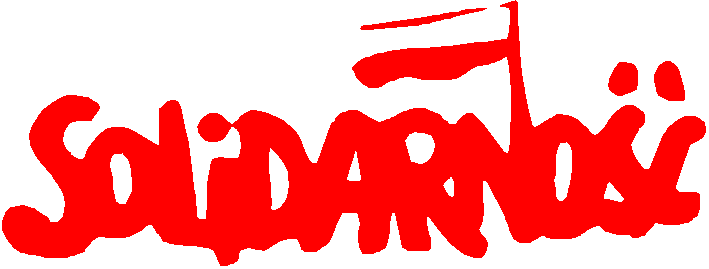 